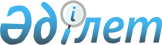 О внесении дополнений в решение Западно-Казахстанского областного маслихата от 23 ноября 2007 года N 3-2 "Об упразднении некоторых населенных пунктов Теректинского района Западно-Казахстанской области"Решение Западно-Казахстанского областного маслихата от 16 мая 2008 года N 7-14. Зарегистрировано Департаментом юстиции Западно-Казахстанской области 20 мая 2008 года за N 3009.

      В соответствии с Законами Республики Казахстан "О местном государственном управлении Республики Казахстан", "О нормативных правовых актах" областной маслихат РЕШИЛ:



      1. Внести в решение Западно-Казахстанского областного маслихата "Об упразднении некоторых населенных пунктов Теректинского района Западно-Казахстанской области" от 23 ноября 2007 года N 3-2 (зарегистрированный в Реестре государственной регистрации нормативных правовых актов за N 2994 от 10 декабря 2007 года, опубликованное в газетах "Приуралье" N 145 от 15 декабря 2007 года и "Орал өңірі" N 146 от 22 декабря 2007 года) следующие изменения:

      дополнить пунктом 2 следующего содержания:

      "2. Данное решение маслихата Западно-Казахстанской области и постановление акимата Западно-Казахстанской области вводится в действие со дня его первого официального опубликования и распространяется на правоотношения, возникшие с 15 декабря 2007 года".



      2. Настоящее решение вводится в действие со дня его первого официального опубликования.      Председатель сессии

      Секретарь областного маслихата
					© 2012. РГП на ПХВ «Институт законодательства и правовой информации Республики Казахстан» Министерства юстиции Республики Казахстан
				